«NAIZA» чемпионымен кездесу2022 – 2023 оқу жылының 25 қараша күні мектеп спорт залында «Салауатты өмір салтын қалыптастыра отырып, оқушыларды зиянды заттардын аулақ болуға, құқықбұзушылық пен келеңсіз жағдайлардың алдын – алу, спорттқа қызығушылығын арттыруға тәрбиелеу» мақсатында «NAIZA» лигасының 3 дүркін чемпионы Әліби Ідіріспен кездесу.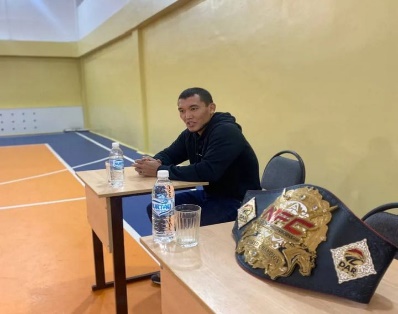 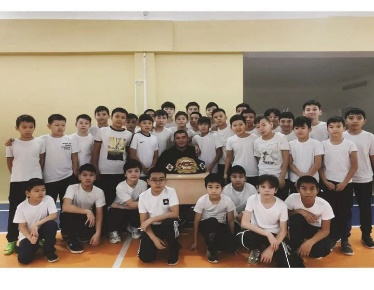 